ПОЯСНЮВАЛЬНА ЗАПИСКА№ ПЗН-54991 від 22.06.2023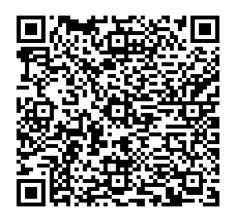 до проєкту рішення Київської міської ради:Про затвердження технічної документації із землеустрою щодо поділу земельної ділянки (кадастровий номер 8000000000:62:023:0002) для експлуатації та обслуговування комплексу будівель та споруд на вул. Братиславській, 3 у Деснянському районі міста КиєваФізичні особи:*за даними Єдиного державного реєстру юридичних осіб, фізичних осіб- підприємців та громадських формуваньВідомості про земельні ділянки (кадастрові №№ 8000000000:62:023:0090; 8000000000:62:023:0091).3. Обґрунтування прийняття рішення.На замовлення зацікавлених осіб (громадян Дяченка Миколи Михайловича та Левика Олександра Миколайовича) землевпорядною організацією розроблено технічну документацію із землеустрою щодо поділу земельної ділянки на підставі якої та відповідно до Земельного кодексу України та Порядку набуття прав на землю із земель комунальної власності у місті Києві, затвердженого рішенням Київської міської ради від 20.04.2017 № 241/2463, Департаментом земельних ресурсів виконавчого органу Київської міської ради (Київської міської державної адміністрації) розроблено проєкт рішення Київської міської ради.4. Мета прийняття рішення.Метою прийняття рішення є затвердження технічної документації із землеустрою щодо поділу земельної ділянки з метою забезпечення реалізації встановленого Земельним кодексом України права особи на оформлення права користування на землю.5. Особливі характеристики ділянок.Стан нормативно-правової бази у даній сфері правового регулювання.Загальні засади та порядок поділу земельних ділянок комунальної власності визначено Земельним кодексом України та Порядком набуття прав на землю із земель комунальної власності у місті Києві, затвердженим рішенням Київської міської ради від 20.04.2017                            № 241/2463.Проєкт рішення не містить інформацію з обмеженим доступом у розумінні статті 6 Закону України «Про доступ до публічної інформації».Проєкт рішення не стосується прав і соціальної захищеності осіб з інвалідністю та не матиме впливу на життєдіяльність цієї категорії.Фінансово-економічне обґрунтування.Реалізація рішення не потребує додаткових витрат міського бюджету.Прогноз соціально-економічних та інших наслідків прийняття рішення.Наслідками прийняття розробленого проєкту рішення стане реалізація зацікавленою особою своїх прав щодо використання земельних ділянок.Доповідач: директор Департаменту земельних ресурсів Валентина ПЕЛИХ. Назва	громадяни Дяченко Микола Михайлович та Левик Олександр МиколайовичРеєстраційний номер:від 31.05.2023 № 661132571 Місце розташування (адреса)м. Київ, р-н Деснянський, вул. Братиславська, 3  Площі0,1472 га; 8,1691 га Категорія земельземлі житлової та громадської забудови Цільове призначення03.03 для будівництва та обслуговування будівель закладів охорони здоров'я та соціальної допомоги (для експлуатації та обслуговування комплексу будівель та споруд) Наявність будівель і споруд   на ділянках:     На земельній ділянці з кадастровим номером 8000000000:62:023:0090 розташований нежилий будинок, літера «В» загальною площею 182,6 кв.м, який належить громадянам Дяченку Миколі Михайловичу та Левику Олександру Миколайовичу, право власності зареєстровано у Державному реєстрі речових прав на нерухоме майно 25.03.2021, номери записів про право власності 41168378 та 41168573 (інформація з Державного реєстру речових прав на нерухоме майно від 22.06.2023 № 336585385). Наявність будівель і споруд   на ділянках:     На земельній ділянці з кадастровим номером 8000000000:62:023:0091 розташовані нежитлові будівлі які належать на праві оперативного управління Київській міській клінічній лікарні швидкої медичної допомоги, а саме: літ. «С» загальною площею 7,1 кв.м, літ. «П» загальною площею 155,8 кв.м, літ. «Ж» загальною площею                  2081,9 кв.м, літ. «А» загальною площею 42317,7 кв.м право оперативного управління зареєстровано в Державному реєстрі речових прав на нерухоме майно 03.08.2017 (номери записів про інше речове право 21777213, 21777639, 21775030, 21774472, відповідно); літ. «Тт» загальною площею 1871,1 кв.м, літ. «Рр» загально площею 119,3 кв.м, літ. «О» загальною площею 8 кв.м, літ. «Н» загальною площею 7,8 кв.м право оперативного управління зареєстровано в Державному реєстрі речових прав на нерухоме майно 04.08.2017 (номери записів про інше речове право 21814639, 21813920, 21814389, 21813635, відповідно); літ «К» загальною площею 69,3 кв.м, літ. «З» загальною площею 909,5 кв.м, літ. «Б» загальною площею 1247,9 кв.м право оперативного управління зареєстровано в Державному реєстрі речових прав на нерухоме майно 05.08.2017 (номери записів про інше речове право 21815490, 21814919, 21815197, відповідно) (інформація з Державного реєстру речових прав на нерухоме майно від 22.06.2023 № 336605027).  Наявність ДПТ:    Детальний план території відсутній. Функціональне призначення   згідно з Генпланом:    Відповідно до Генерального плану міста Києва, затвердженого рішенням Київської міської ради                  від 28.03.2002 № 370/1804, земельні ділянки за функціональним призначенням належать до території громадських будівель та споруд. Правовий режим:    Земельні ділянки належать до земель комунальної власності територіальної громади міста Києва. Розташування в зеленій зоні:    Земельні ділянки не входять до зеленої зони. Інші особливості:    Земельна ділянка площею 35,3864 га (кадастровий номер 8000000000:62:023:0002) на вул. Братиславській, 3 у Деснянському районі м. Києва перебуває на праві постійного користування Київській міській клінічній лікарні швидкої медичної допомоги на підставі рішення Київської міської ради від 24.05.2001 № 323/1299 (зі змінами внесеними згідно з рішеннями Київської міської ради від 24.02.2005 № 133/2709 та від 26.06.2007                          № 989/1650) (державний акт на право постійного користування землею, зареєстровано в Книзі записів державних актів на право постійного користування землею за № 62-4-00027, серія та номер: І-КВ № 0081899, виданий 14.11.2001 (зі змінами)). Інші особливості:     На підставі технічної документації щодо поділу земельної ділянки з кадастровим номером 8000000000:62:023:0002 сформовано та зареєстровано у Державному земельному кадастрі земельні ділянки:- площею 0,1472 га (кадастровий номер 
8000000000:62:023:0090),- площею 8,1691 га (кадастровий номер 
8000000000:62:023:0091).     Поділ здійснено з метою подальшого оформлення права користування земельними ділянками.     Зазначаємо, що Департамент земельних ресурсів не може перебирати на себе повноваження Київської міської ради та приймати рішення про затвердження або відмову у затвердженні технічної документації із землеустрою щодо поділу земельної ділянки, оскільки відповідно до  пункту 34 частини першої статті 26 Закону України «Про місцеве самоврядування в Україні» та статей 9, 122 Земельного кодексу України такі питання вирішуються виключно на пленарних засіданнях сільської, селищної, міської ради.     Зазначене підтверджується, зокрема, рішеннями Верховного Суду від 28.04.2021 у справі № 826/8857/16, від 17.04.2018 у справі № 826/8107/16, від 16.09.2021 у справі № 826/8847/16.     Зважаючи на вказане, цей проєкт рішення направляється для подальшого розгляду Київською міською радою відповідно до її Регламенту.Директор Департаменту земельних ресурсівВалентина ПЕЛИХ